我可以教得更精彩-資訊素養教學經驗分享龔冰蕾國立嘉義大學附設實驗國民小學怎麼教 vs 教什麼    擔任嘉大附小「資訊素養」校本實驗課程的老師，已將滿8年，這是我近20年教書生涯中，最重要的一個時期。用「重要」兩個字來形容，是因為這段時間的歷練，讓我從一個：只知道「怎麼教」的老師；變成一個知道該「教什麼」的老師。從只看見基礎教育裡，單科學習領域各別的重要性；到看見一個國民義務教育階段，全人教育培養公民素質更加重要！這對我來說美好的轉變，讓我相信自己可以越教越精彩的體會，要在這兒野人獻曝一下和夥伴們分享！兩個盲點    我們大多數的國小老師，總是認真努力的在教學現場，試圖把我們所知道的教材內涵，用我們自己最熟悉、最有把握的方式教給學生，然後用考試來檢驗孩子學習的成效。這在知識面來看：即使是最認真學習的孩子，最高也高不過教師有限的內涵；而試題裡既片段又非真實情境的檢核，只能證明孩子學到了，但不一定能在生活實境裡應用的知識，也只能算「學到」而不是「學會」吧?!有夥伴開始想起站在牆頭張望，腳底下踩滿橫著擺放的樓梯那幅圖了嗎？第一招：教獲取知識的步驟方法而不只是內涵    仔細回想，我們有教導過孩子如何精讀一篇國語課文嗎？如果我們教過孩子精讀一篇文章的步驟方法：先瀏覽文章了解文意，然後句中取詞、詞中取字，找出針對自己來說是生字難詞的部分，想辦法理解它；再來藉提問深究文章內容、找出特殊的句型或欣賞文章的架構…那麼每一課國語課文真的都需要花那麼多的節數等我們來教，孩子他才學得會嗎?一本國語課本都教不完了，那麼多課外的好文章呢？是任孩子自由瀏覽，還是也能鼓勵他用同樣的步驟方法自行精讀呢？國語如此，其他的科目也都有不同的讀書步驟和方法。所以，我可以教得更精彩的第一招便是：教孩子獲取知識的步驟方法而不只是內涵。第二招：「學會」需要生活化的應用不只是考試    生活中有許多大小事；社會上有許多問題和紛爭。如果我們期待孩子能在生活實境裡應用學過的知識，真正「學會」它而不只是考試中的「學到」，那麼這些生活中、社會上的素材，都會是很好的問題解決訓練。第一種方式是要訓練孩子的觀察力，並能說出自己的感受或看法。通常一開始孩子的標準答案是：「不知道！」千萬別被打敗，那只是因為我們的孩子被訓練成被動等著你餵養的習慣。（習慣的養成絕非一天兩天，而習慣要用習慣來改變。）可試著用提問的方式來引導孩子去感受或自己思考，並有禮貌、有條理的表達自己的想法。這樣的機會多一點，慢慢的他就會養成觀察和思考的習慣。有觀察、會思考的孩子，才會開始對生活細節有深刻的感受。而有感受力的孩子，才能在發現問題、啟動他解決問題的本能之後，有熱情有耐心的去不斷面對問題、解決問題。    在這兒必須對提問的方法詳細說明：在教學現場，每個孩子的口說能力差異極大，為避免挫折了孩子的勇氣和信心，老師可以充分在是非、選擇、填充、簡答、申論等不同題型中做最佳排序和搭配。從是非題開始問，害羞的孩子只要點頭或搖頭就能回答，再引導他說出題目這個完整的肯定句。以漸進的方式練習；成功的機會相對容易。必要的時候，「口說」很困難的孩子也可以用寫的，或等待他日後更加成熟再嘗試。    第二種方式就是給孩子適合他能力、引起他興趣的學習任務。嘉大附小的資訊素養課程，依年級搭配學習領域內涵，所發展出的學習任務，就是以這樣的理念推展的。例如四年級的孩子在自然課學完水生動植物和水域環境之後，給他一個「班級水族箱」的企劃案去運用所學。學習任務的設計，甚至能夠跨領域、跨學科的去整合和應用學過的知識，那就更好了！而這個教學策略，不就正是「做中學」所提示我們的嗎？教得更精彩也要學得更踏實    曾幾何時，教學現場開始吹起了流行風潮：各種學習理論百家爭鳴；不同的理念又帶動不同的做法…我們一方面要在變動中吸取新知；一方面也要不忘初衷：那就是和孩子教學相長的喜悅；和協助每一個孩子，依自身的能力條件，在學習的道路上不斷向前。不管我們現在做的叫「學習共同體」，還是「分組合作學習」…教得更精彩的同時要問自己的是「每一個」孩子有沒有學得更踏實？對我來說，檢驗的標準非常簡單：希望每一個遇見我的孩子，都能比沒有遇見我要好些！    願所有的教師夥伴不憂不懼、日日美好！六年級畢旅企劃案課程教學照片六年級畢旅企劃案課程教學照片1.各班進度一覽表-有效控管企劃案的產出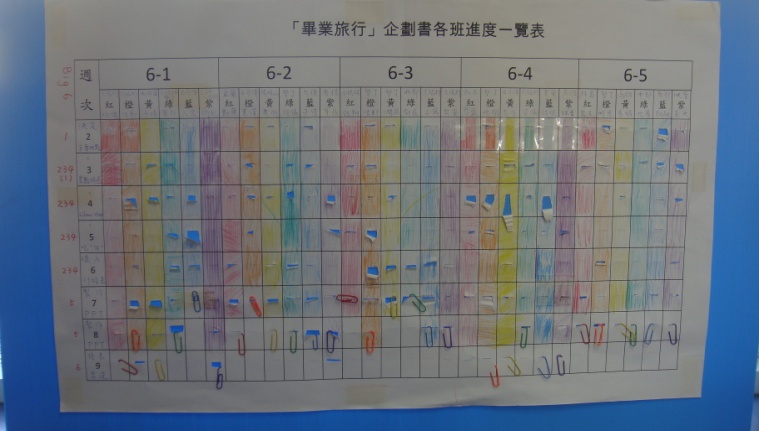 2.將查找到的所有資料彙整成行程表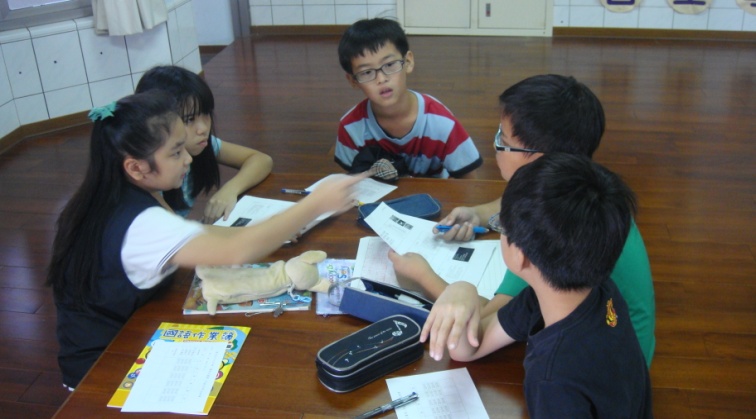 3.PPT口頭報告的工作分配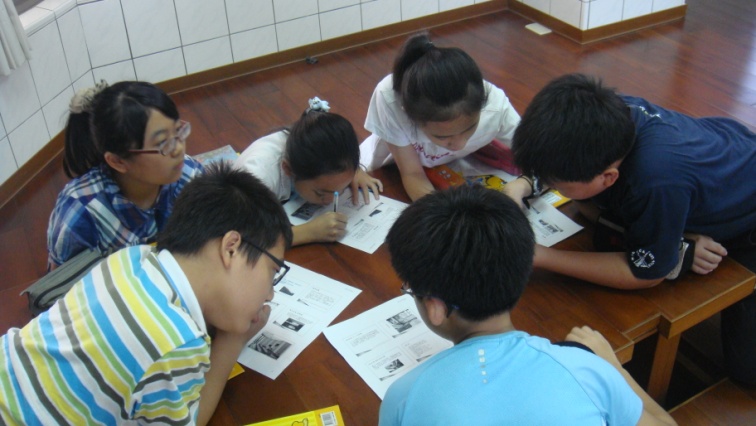 4.為實際操作的科工館量身打造五個班的參觀順序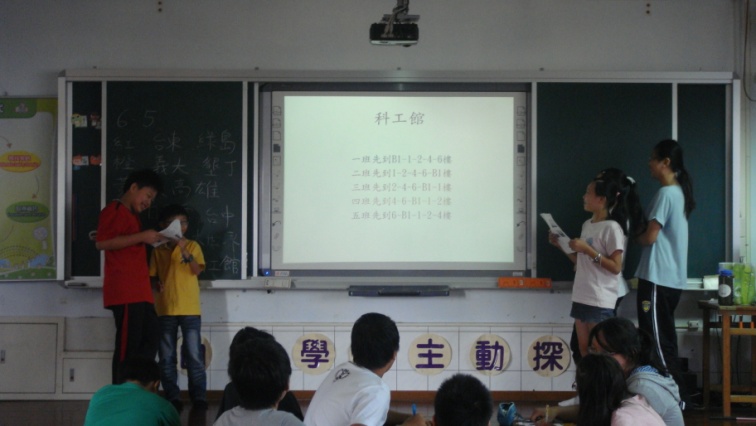 5.第一階段班級內發表票選六選二時-每個人都要填評選單-自評和互評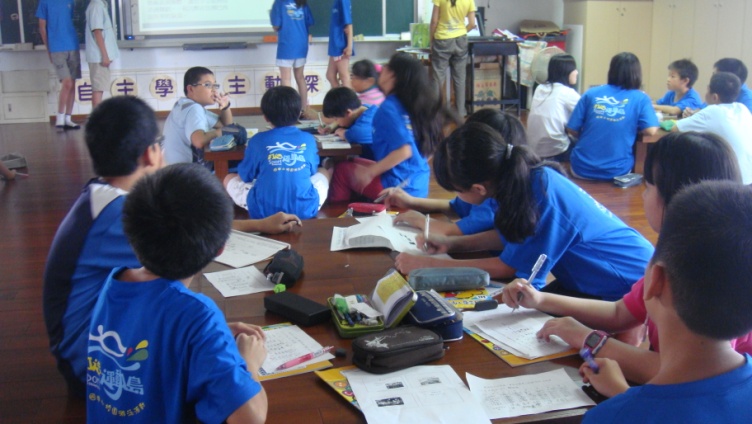 6.二年級也學會小組討論-小屁股抬起來-用適當的音量-輪流把自己的想法說出來-認真聽別人說話-想想自己是否有話要說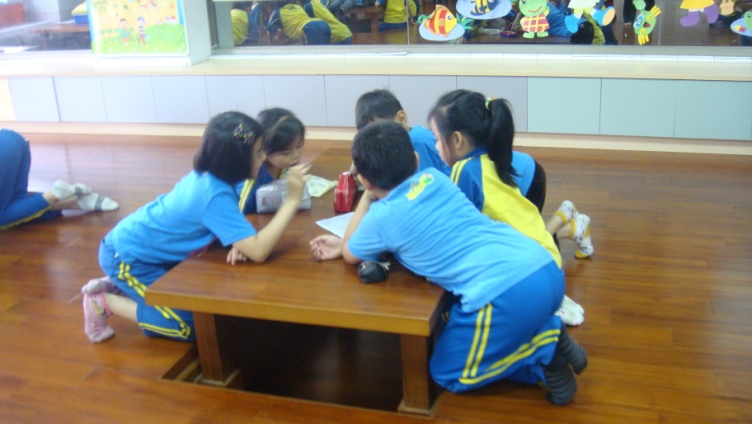 六年級班級內辯論會六年級班級內辯論會1.基礎閱讀-每組精讀一篇複製人相關文章-討論彙製出概念圖-再輪流分享給全班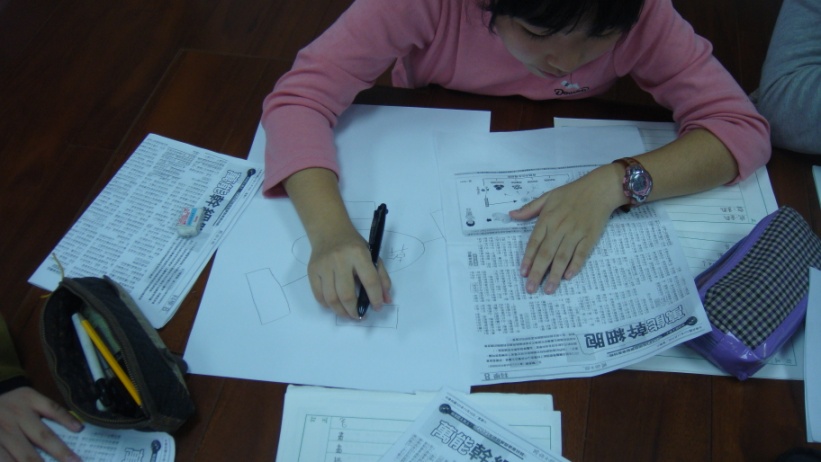 2.根據正反方概念圖再查更多資料-產出好論點和論據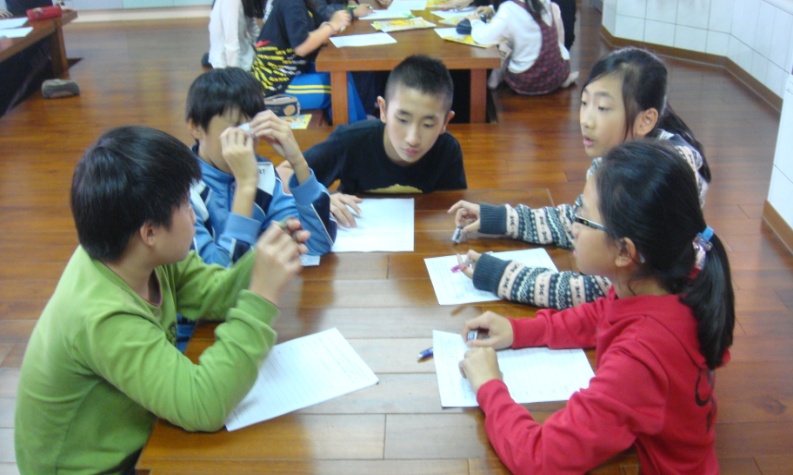 3.各班自己做場地布置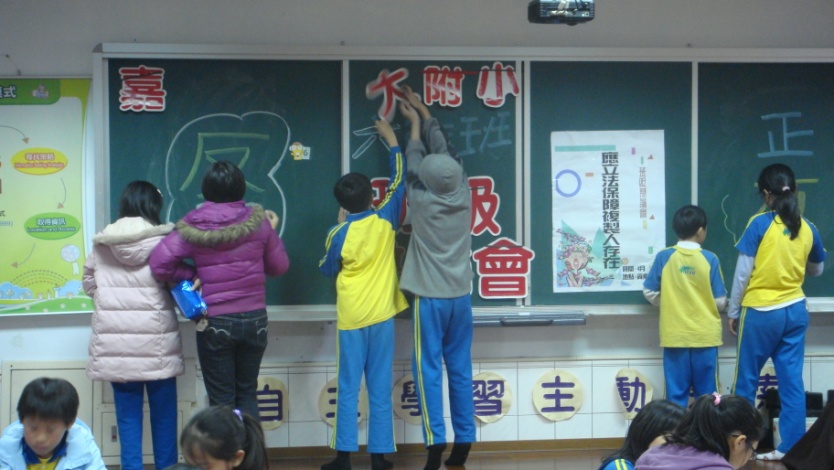 4.由學生自己擔任辯論會的主持人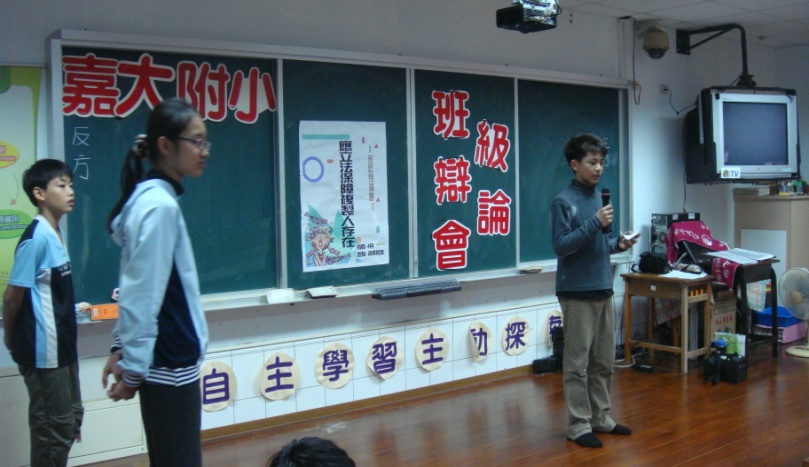 5.智囊團忘記帶便條紙趕快趕工製作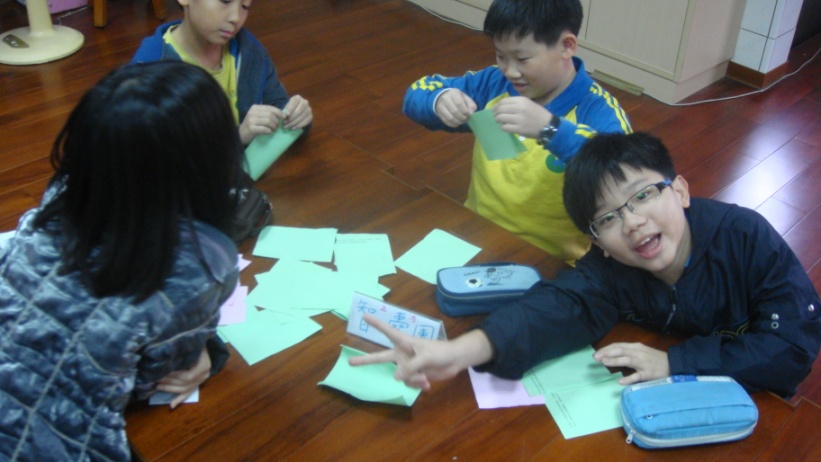 6.按鈴計時都要自己來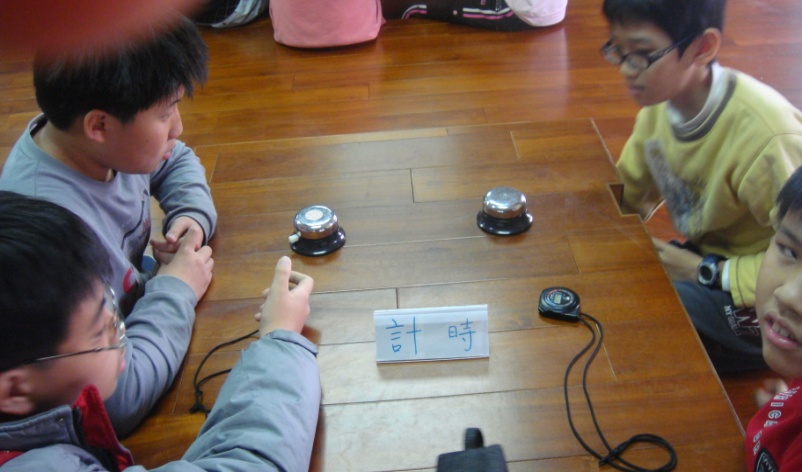 7.專心聆聽快手記重點-紀錄也很重要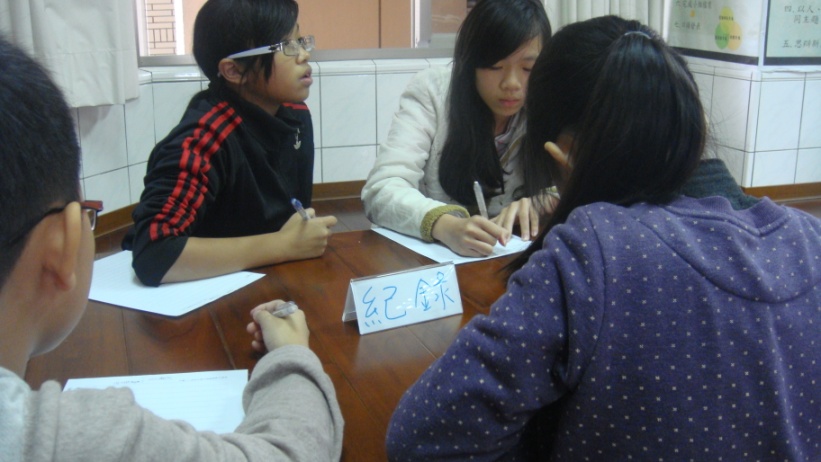 8.小朋友自己包辦錄影和拍照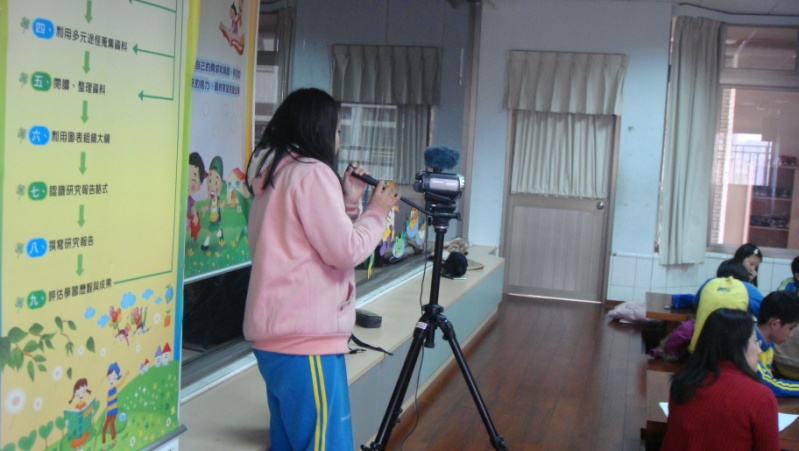 9.結辯上台前智囊團與辯士熱烈討論中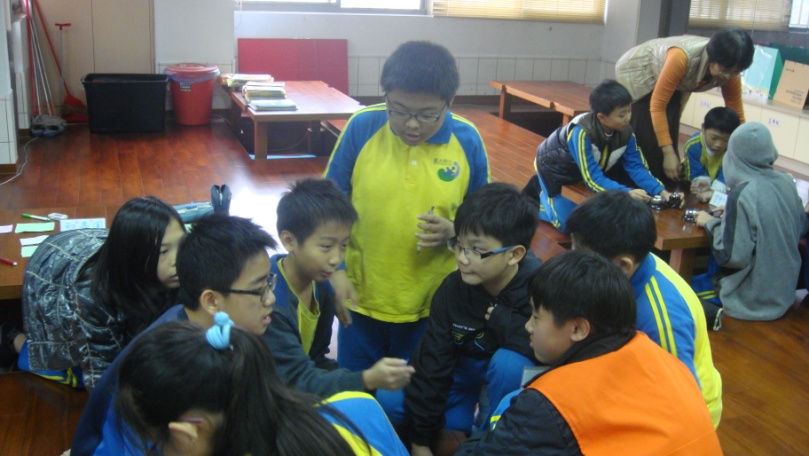 10.級任老師講評並宣布比賽結果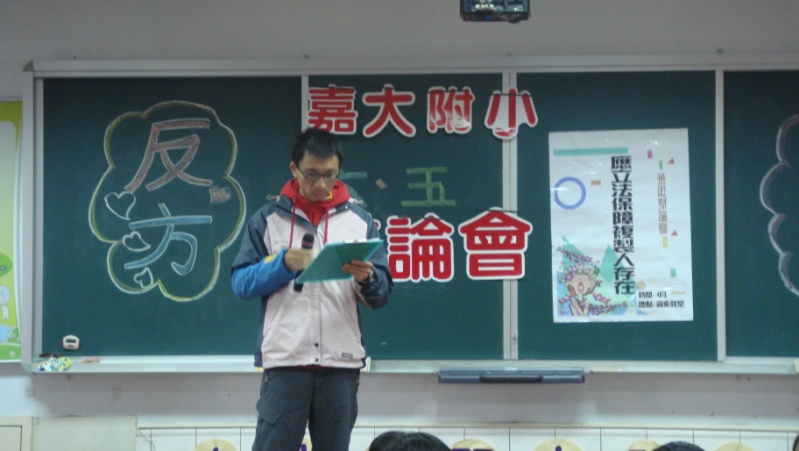 11.學生評審講評-評審有三人-級任老師反方一人正方一人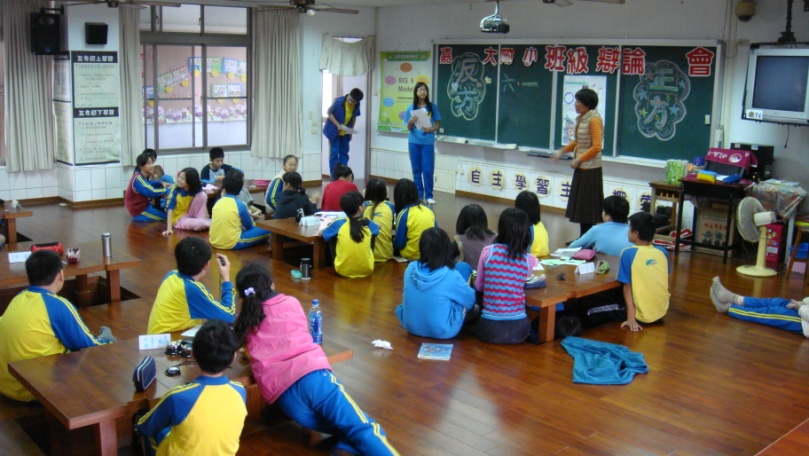 12.第一循環結束認真寫課程回饋反省單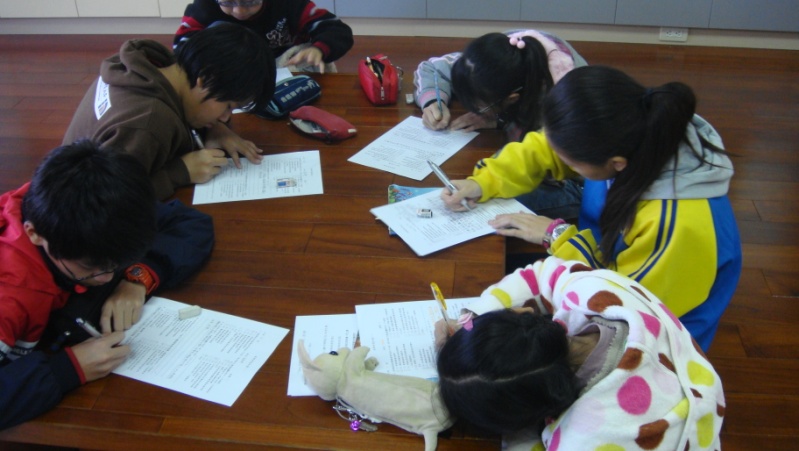 